ШПИЛЬКИ С ВВИНЧИВАЕМЫМконцом длиной икласс точности вКОНСТРУКЦИЯ И РАЗМЕРЫИздание официальноеМоскваСтандарта нформ
2011ШПИЛЬКИ С ВВИНЧИВАЕМЫМ КОНЦОМдлиной иКласс точности ВКонструкция и размерыStuds with threaded end of Id
Product grade В
Construction and dimensionsВзаменГОСТ 11765—66 в части
длины ввинчиваемого
резьбового конца l\ = dМКС 21.060.10
ОКП 12 8000Постановлением Государственного комитета стандартов Совета Министров СССР от 13 августа 1976 г. № 1934
дата введения установленас 01.07.78Ограничение срока действия снято по протоколу № 3—93 Межгосударственного совета по стандартизации, мет-
рологии и сертификации (ИУС 5—93)Настоящий стандарт распространяется на шпильки с номинальным диаметром резьбы от 2
до 48 мм, изготовляемые с крупным шагом резьбы на гаечном и ввинчиваемом концах, с мелким
шагом резьбы на гаечном и ввинчиваемом концах, с мелким шагом резьбы на ввинчиваемом конце
и крупным шагом резьбы на гаечном конце, с крупным шагом резьбы на ввинчиваемом конце и
мелким шагом резьбы на гаечном конце.(Измененная редакция, Изм. № 4).Конструкция и размеры шпилек должны соответствовать указанным на чертеже и в
табл. 1, 2.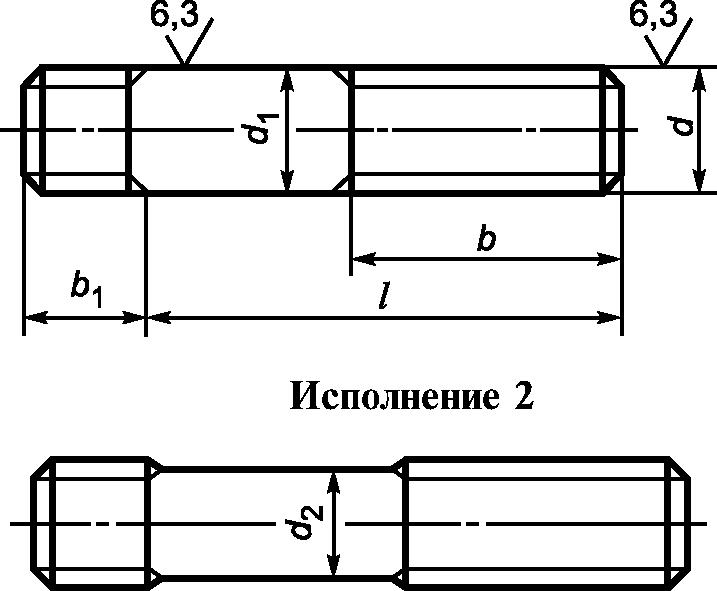 © Издательство стандартов, 1976
© СТАНДАРТИНФОРМ, 2011ммТаблица 1ммПродолжение табл. 1Примечание. Размеры, заключенные в скобки, применять не рекомендуется.Таблица 2ммОwГОСТ 22032	70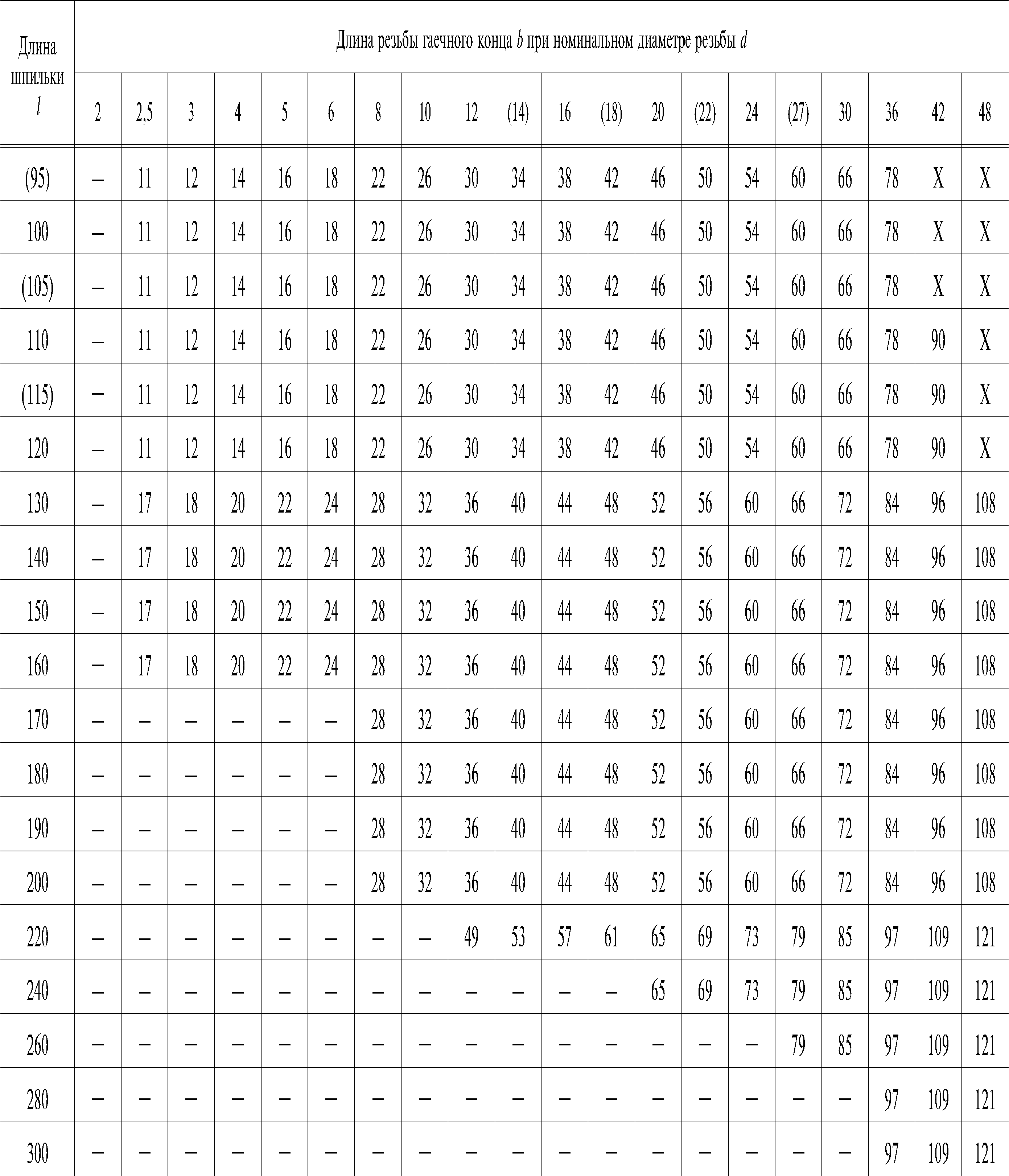 Примечания:Размеры, заключенные в скобки, применять не рекомендуется.Знаком X отмечены шпильки с длиной резьбы гаечного конца Ь = 1~ 0,5</ - 2Р.(Измененная редакция, Изм, № 4),Пример условного обозначения шпильки исполнения 1 с диаметром резьбы
d = 16 мм, с крупным шагом Р = 2 мм с полем допуска 6g, длиной / = 120 мм, класса прочности 5.8,
без покрытия:Шпилька M16—6gx 120.58 ГОСТ 22032-76То же, исполнения 2, с мелким шагом Р = 1,5 мм, с полем допуска 6g класса прочности 10.9, из
стали марки 40Х, с покрытием 02 толщиной 6 мкм:Шпилька 2 М16х 1,5—6gx 120.109.40Х.026 ГОСТ 22032- 76То же, с мелким шагом Р= 1,5 мм с полем допуска Зп (3) на ввинчиваемом конце, с крупным
шагом Р= 2 мм с полем допуска 6g на гаечном конце, класса прочности 6.6, с покрытием 05:Шпилька М16х 1;5~3и(3) х 120.66.05 ГОСТ 22032- 76Н(Измененная редакция, Изм. № 1, 2, 4).Резьба - по ГОСТ 24705-81.Допускается поле допуска 6е для шпилек, подвергаемых покрытию повышенной толщины.1—3. (Измененная редакция, Изм. № 3, 4).За. Размеры сбегов резьбы — по ГОСТ 27148—86.36. Допуски размеров, отклонения формы и расположения поверхностей, методы контро-
ля - по ГОСТ 1759.1-81.Зв. Дефекты поверхности и методы контроля шпилек — по ГОСТ 1759.2—82.За—Зв. (Введены дополнительно, Изм. № 4).Поверхность гладкой части стержня dy не обрабатывается при изготовлении шпилек из ка-
либрованного проката.(Исключен, Изм. № 2).Допускается по соглашению между изготовителем и потребителем изготовлять:а)	(Исключен, Изм. № 4).б)	резьбу с натягом по ГОСТ 4608—81 на ввинчиваемом конце шпильки, с указанием об этом
в условном обозначении шпильки; маркировать такие шпильки следует на торце гаечного конца
арабскими цифрами, обозначающими сортировочную группу резьбы шпильки по ГОСТ 4608—81.(Измененная редакция, Изм. № 3).Технические требования — по ГОСТ 1759.0—87*4.Теоретическая масса шпилек дана в приложениях 1 и 2.Примечание. Для определения массы шпилек, изготовляемых из других материалов, значения массы, указанные в таблице, должны быть
умножены на коэффициент: 0,356 - для алюминиевого сплава; 0,970 - для бронзы; 1,080 - для лари.ГОСТ 22032	70ОSlРедактор М.И. Максимова
Технический редактор Н.С. Гришанова
Корректор М.И. Першина
Компьютерная верстка И.А. НалейкинойСдано в набор 15.03.2011. Подписано в печать 04.04.2011. Формат 60 х 84 Vs- Бумага офсетная. Гарнитура Таймс.
Печать офсетная. Уел. печ. л. 1,40. Уч.-изд. л. 1,10. Тираж 74 экз. Зак. 219.ФГУП «СТАНДАРТИНФОРМ», 123995 Москва, Гранатный пер., 4.
www.gostinfo.ru info@gostinfo.ru
Набрано во ФГУП «СТАНДАРТИНФОРМ» на ПЭВМОтпечатано в филиале ФГУП «СТАНДАРТИНФОРМ» — тип. «Московский печатник», 105062 Москва, Лялин пер., 6Номинальный диаметр резьбы d22,5345681012(14)Шаг Р:крупный0,40,450,50,70,811,251,51,752мелкий——————11,251,251,5Диаметр стержня d\22,534568101214Длина ввинчиваемого резьбового
конца Z>i3334568101214Номинальный диаметр резьбы d16(18)20(22)24(27)30364248Шаг Р:крупный22,52,52,5333,544,55мелкий1,51,51,51,5222333Диаметр стержня d\16182022242730364248Длина ввинчиваемого резьбового
конца bi16182022242730364248ДлинаДлина резьбы гаечного конца Ь при номинальном диаметре резьбы dДлина резьбы гаечного конца Ь при номинальном диаметре резьбы dДлина резьбы гаечного конца Ь при номинальном диаметре резьбы dДлина резьбы гаечного конца Ь при номинальном диаметре резьбы dДлина резьбы гаечного конца Ь при номинальном диаметре резьбы dДлина резьбы гаечного конца Ь при номинальном диаметре резьбы dДлина резьбы гаечного конца Ь при номинальном диаметре резьбы dДлина резьбы гаечного конца Ь при номинальном диаметре резьбы dДлина резьбы гаечного конца Ь при номинальном диаметре резьбы dДлина резьбы гаечного конца Ь при номинальном диаметре резьбы dДлина резьбы гаечного конца Ь при номинальном диаметре резьбы dДлина резьбы гаечного конца Ь при номинальном диаметре резьбы dДлина резьбы гаечного конца Ь при номинальном диаметре резьбы dДлина резьбы гаечного конца Ь при номинальном диаметре резьбы dДлина резьбы гаечного конца Ь при номинальном диаметре резьбы dДлина резьбы гаечного конца Ь при номинальном диаметре резьбы dДлина резьбы гаечного конца Ь при номинальном диаметре резьбы dДлина резьбы гаечного конца Ь при номинальном диаметре резьбы dДлина резьбы гаечного конца Ь при номинальном диаметре резьбы dДлина резьбы гаечного конца Ь при номинальном диаметре резьбы dшпильки122,5345681012(14)16(IS)20(22)24(27)3036424810XXX1210XX141011XXи101112XXXXX(18)10111214XXXX201011121416XXX(22)1011121416XXX25101112141618XXXX(28)10111214161822XXX3010111214и1822XXX(32)10111214и1822XXX3510111214и182226XXXX(38)10111214и18222630XXX40101112141618222630XXXX-------(42)101112141618222630XXXX-------4510111214161822263034XXXXX-----(48)1011121416182226303438XXXX-----5010111214и182226303438XXXX-----5510111214и18222630343842XXXX----6010111214161822263034384246XXXX---6510111214и182226303438424650XXX---70101112141618222630343842465054XXX--7510111214161822263034384246505460XX--8010111214161822263034384246505460XXXX85-11121416182226303438424650546066XXX00-11121416182226303438424650546066XXXДлинашпиль-Теоретическая масса 1000 шт, сильных шпилек исполненияТеоретическая масса 1000 шт, сильных шпилек исполненияТеоретическая масса 1000 шт, сильных шпилек исполненияТеоретическая масса 1000 шт, сильных шпилек исполненияТеоретическая масса 1000 шт, сильных шпилек исполненияТеоретическая масса 1000 шт, сильных шпилек исполненияТеоретическая масса 1000 шт, сильных шпилек исполненияТеоретическая масса 1000 шт, сильных шпилек исполнения1, кг, с крупным шагом резьбы при номинальном диаметре резьбы i, мм1, кг, с крупным шагом резьбы при номинальном диаметре резьбы i, мм1, кг, с крупным шагом резьбы при номинальном диаметре резьбы i, мм1, кг, с крупным шагом резьбы при номинальном диаметре резьбы i, мм1, кг, с крупным шагом резьбы при номинальном диаметре резьбы i, мм1, кг, с крупным шагом резьбы при номинальном диаметре резьбы i, мм1, кг, с крупным шагом резьбы при номинальном диаметре резьбы i, мм1, кг, с крупным шагом резьбы при номинальном диаметре резьбы i, мм1, кг, с крупным шагом резьбы при номинальном диаметре резьбы i, ммки 1,
мм22,5345681012(14)16(18)20(22)24(27)30364248751,8462,8874,1587,41311,69016,89030,47048,2970,5197,28130,30165,10208,9258,9308,4404,0509,8780,2--801,9693,0804,4357,90612,46017,99032,44051,3774,95103,30138,20175,10221,2273,8326,2426,5537,6820,21178161385-3,2724,7128,39913,23019,11034,42054,4679,39109,40146,10185,10233,6288,7343,9448,9560,4853,41223167790-3,4654,9908,89214,00020,22036,39057,5483,82115,40153,00195,10245,9303,7361,6471,4588,2886,712691737(95)-3,6585,2679,38614,7721,3238,3660,6288,26121,4161,9205,1258,3318,6379,4493,9615,9923,313191803100-3,8505,5459,87915,5522,4340,3363,7092,70127,5169,8215,1270,5333,5397,2516,4643,7959,913661865(105)-4,0435,82210,37016,3223,5442,3166,7997,14133,5177,7225,1282,9348,4414,9538,9671,41000,014131926110-4,2366,10010,86017,0924,6544,2869,87101,60139,6185,6235,1295,2365,3432,7561,3699,21039,014601988(115)-4,4286,37811,36017,8625,7646,2572,95106,00145,6193,5245,1307,5378,3450,5583,8726,91080,015152059120-4,6216,65411,85018,6326,8748,2276,04110,40151,6201,4255,1319,9393,2468,2606,3754,71120,015692111130-5,0067,20912,84020,1729,0952,1782,20119,30163,7217,2274,9344,5423,0503,7651,2810,11200,016782250140-5,3927,76413,82021,7131,3156,1288,37128,20175,8232,9294,9369,2452,9539,2696,2865,61279,017862392150-5,7778,31914,81023,2533,5360,0694,53137,10187,9248,7314,9393,9482,7574,7741,1921,11359,018952534160-6,1628,87415,80024,7935,7564,01100,00145,00198,7263,0332,8416,2510,0606,9782,3971,81433,019952665170------67,95106,20153,90210,8278,8352,8440,9539,8642,4827,21027,01513,021042807180------71,90112,30162,80222,9294,6372,8465,5569,6678,0872,21083,01592,022132948190------75,85118,50171,70234,9310,4392,8490,2599,5713,5917,11138,01672,023213091200------79,79124,70180,50247,0326,2412,7514,9629,4748,9962,11194,01752,024303233220--------198,30271,2357,7452,7564,2689,0820,01052,01305,01912,026483517240------------613,5748,7891,01142,01416,02072,028653801260---------------1232,01527,02232,030834085280-----------------2391,033004369300-----------------2551,035184653